MargföldunartaflanLitaðu 1 sinni töfluna    (1x töfluna)Bættu alltaf 1 við, þannig sérðu einu sinni töfluna. (það er líka hægt að hoppa um einn)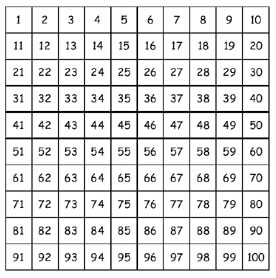                   1x1 =_________                           1x1 _________                
                  2x1 =_________                           1x2 _________
                  3x1 =_________                           1x3_________
                  4x1 =_________                           1x4_________
                  5x1 =_________                           1x5 _________
                  6x1 =_________                           1x6_________                
                  7x1 =_________                           1x7_________                
                  8x1 =_________                           1x8 _________                 
                  9x1 =_________                           1x9 _________
                  10x1 =_________                          1x10 _________